Nomination for: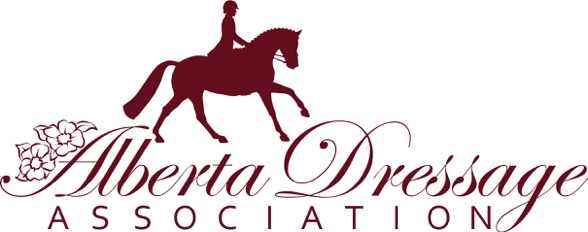 ADA Lifetime Recognition Award    Nominated by: (name[s]; area group; other[s]) Purpose:  Alberta Dressage Association would like to honor and recognize those individuals who have supported, promoted, and/or volunteered in the sport of dressage in Alberta.  Nominees do not need to be riders, but someone who loves the sport of dressage by supporting and promoting it whenever possible.  “Lifetime” implies a significant contribution to dressage in our province whether it be past and/or present.Possible recipients may be nominated by area groups, individuals, or groups of individuals.  Complete and submit this application by July 1st of the current year. Applications will be submitted to ADA Awards Committee for consideration and approval. Awards will be presented annually at the Alberta Provincial Dressage Championship Show. If that is not possible, then presentations will be made at the site of a significant gathering of dressage riders and supporters.Nominees must have: Participated a minimum of 25 years in the Alberta dressage communityOther Criteria for consideration:Has contributed to the dressage community in Alberta. (examples suggested but not limited to organizing events and/or clinics; volunteering at shows and/or other dressage events; volunteering at dressage related promotions; holding director’s position with dressage clubs, area groups, and/or ADA)Has been or is an active member of their local club or area group including volunteerismHas been or is an ambassador for the sport of dressageHas made other significant contributions to the sport of dressageNominees do not need to have fulfilled all of the above criteria.  Submit this application by July 1st to the ADA Awards Committee: ada@albertadressage.comRecipient Nominated:Date of nomination:How has the nominee participated in the Alberta dressage community for the minimum of 25 years? Contributions to the sport of dressage:Activities with local clubs, area groups, and/or other volunteerism contributions to the dressage community:Contributions as an ambassador for the sport of dressage:Other significant contributions to the sport of dressage: